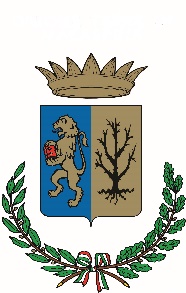 UNIONE TERRE DEI MALASPINA Provincia di Pavia www.unioneterremalaspina.it -	 unioneterremalaspina@legalpec.itVia Roma n. 45 ~ 27050 Ponte Nizza🕾 0383/59131	-	 0383/549018DOMANDA DI ADESIONE PER AVVIAMENTI PRESSO ENTI PUBBLICI - ART. 16 LEGGE 56/87 – PROCEDURA AUTONOMA AI SENSI DELLA DGR 4890/2007 e s.m.i.PRESENTAZIONE CANDIDATURA DEL 24/07/2023COGNOME________________________________________NOME______________________________ NATO/A___________________________________________IL__________________________________RESIDENZA: VIA_________________________________________________CAP_____________________ CITTA’______________________________________TEL.______________________________________ DOMICILIO: VIA_________________________________________________CAP_____________________ CITTA’____________________________________EMAIL _____________________________________Pec: _____________________________________________CODICE FISCALE __________________________________CITTADINANZA______________________________Documento di identità: Tipo________________ n.____________________ scadenza________________Titolo di soggiorno ___________________________ n.__________________ scadenza______________Stato Civile______________________________Consapevole delle sanzioni penali richiamate dall’art. 76 del D.P.R. 28 dicembre 2000, n. 445 nonché della decadenza dai benefici eventualmente conseguenti, prevista dall’art. 75 del medesimo DPR,CHIEDEL’inserimento nella graduatoria per la seguente richiesta della Pubblica Amministrazione DICHIARA, AI SENSI DEGLI ARTT. 46 E 47 DEL D.P.R. 445/2000, DI POSSEDERE I SEGUENTI REQUISITI:Sezione 1 	STATO OCCUPAZIONALE di aver rilasciato la dichiarazione di immediata disponibilità al lavoro il ___________________ presso il Centro per l’Impiego di _________________________________________________o, in alternativa:di essere occupato di non aver rinunciato, senza giustificato motivo, nei 3 mesi antecedenti, a presentarsi alle prove selettive, alle opportunità di lavoro, ovvero di non aver rifiutato l’opportunità di lavoro per la quale è stato dichiarato idoneo, per posizioni a tempo determinato nella regione Lombardia (in caso di rinuncia per giustificato motivo specificare);di non aver perso, senza giustificato motivo, lo stato di disoccupazione nei 3 mesi antecedenti, per mancata presentazione alle prove selettive, per rinuncia alle opportunità di lavoro, ovvero rifiuto dell’opportunità di lavoro per la quale è stato dichiarato idoneo, per posizioni a tempo indeterminato nella regione Lombardia (in caso di rinuncia per giustificato motivo specificare); di non essere risultato inidoneo, nei 3 mesi antecedenti, presso la stessa Pubblica Amministrazione per la medesima posizione; CARICO FAMILIAREDi avere le seguenti persone a carico (si considera “fiscalmente a carico” ex art. 12 TUIR qualsiasi persona convivente desumibile dallo stato di famiglia priva di reddito assoggettabile a IRPEF, ovvero il cui reddito complessivo non superi euro lordi 2.840,51, fatta salva la disciplina relativa ai figli):  Di avere i seguenti familiari disabili oltre il 45% fiscalmente a carico o con redditi non assoggettabili a IRPEF:NB:Per i familiari disabili/invalidi a carico va esibita apposita documentazione rilasciata dalla competente commissione sanitaria Per i familiari a carico maggiorenni è necessario far compilare da ciascun familiare, autocertificazione del reddito assoggettabile ad IRPEF riferito all’anno in corso e allegare documento di identità dello stessoDi appartenere ad un nucleo monoparentale.Sezione 2 Di essere in possesso dei seguenti requisiti:Cittadinanza italiana ovvero cittadinanza di altro Stato membro dell’Unione europea. Sono ammessi altresì i familiari di cittadini italiani o di un altro Stato membro dell’Unione europea, che non abbiano la cittadinanza di uno Stato membro ma che siano titolari del diritto di soggiorno o del diritto di soggiorno permanente, nonché i cittadini di Paesi terzi titolari del permesso di soggiorno UE per soggiornanti di lungo periodo o titolari dello status di rifugiato ovvero dello status di protezione sussidiaria, ai sensi dell’articolo 38 del decreto legislativo 30 marzo 2001, n. 165. I soggetti di cui all’articolo 38 del decreto legislativo 30 marzo 2001, n. 165 devono essere in possesso dei requisiti, ove compatibili, di cui all’articolo 3 del decreto del Presidente del Consiglio dei ministri 7 febbraio 1994, n. 174;Età non inferiore ai 18 anni;Possesso del diploma di Diploma di istruzione secondaria di primo grado (scuola media inferiore);Idoneità fisica allo svolgimento delle funzioni a cui la procedura si riferisce (da intendersi per i soggetti con disabilità come idoneità allo svolgimento delle mansioni di cui al vigente ordinamento professionale);Qualità morali e di condotta di cui all’art. 35, comma 6, del decreto legislativo 30 marzo 2001, n. 165;Godimento dei diritti civili e politici;Non essere stati esclusi dall’elettorato attivo;Non essere stati destituiti o dispensati dall’impiego presso una pubblica amministrazione per persistente insufficiente rendimento, ovvero essere stati dichiarati decaduti da un impiego statale, ai sensi dell’art. 127, primo comma lettera d) del testo unico, approvato con decreto del Presidente della repubblica 10 gennaio 1957, n. 3, e ai sensi delle corrispondenti disposizioni di legge e dei contratti collettivi nazionali di lavoro relativi al personale dei vari comparti;Non aver riportato condanne penali, passate in giudicato, per reati che comportano l’interdizione dai pubblici uffici;Per gli iscritti di sesso maschile, nati entro il 31 dicembre 1985, posizione regolare nei riguardi degli obblighi di leva secondo la vigente normativa italiana.Il/La sottoscritto/a dichiara di dare il consenso al trattamento dei dati personali per le finalità e con le modalità di cui all’art. 13 del D.lgs. 196/2003 e del Regolamento UE n. 679/2016. Diritto di precedenza presso UNIONE TERRE DEI MALASPINA con qualifica di operatore tecnico/manutentore.. (allegare copia alla presente domanda) SI 		NO 	DATA, LUOGO FIRMA_______________________ALLEGATI:Documento di identità in corso di validità e codice fiscaleTitolo di soggiorno idoneo per cittadini extra UECodice fiscale dei familiari a caricoDocumentazione attestante invalidità/disabilità di parenti a carico corredati di documento di identità della persona (solo se dichiara di avere parenti disabili/invalidi fiscalmente a carico)Dichiarazione del reddito assoggettabile ad IRPEF da parte del familiare maggiorenne fiscalmente a carico indicato nel modulo di adesione e copia di documento di identità del familiareDichiarazione di equipollenza o traduzione asseverata del titolo di studio (se dichiara di aver conseguito il titolo di studio in altro Paese UE)Dichiarazione di valore che attesti il livello di scolarizzazione (se dichiara di aver conseguito il titolo di studio in paesi Extra UE); Stato occupazionale aggiornato rilasciato dal centro dell’impiego di provenienza. Lo stato occupazionale, al fine dell’attendibilità delle informazioni ivi riportate, è opportuno sia rilasciato dall’ente di competenza entro i 5 giorni lavorativi antecedenti alla data dalla quale è possibile presentare la domanda di adesione (documento facoltativo e solo in caso di candidati provenienti da Centri per l’Impiego diversi da quello di residenza/domicilio o da altre Regioni); patente di guida tipo B.ENTE PUBBLICON. POSTISEDEPROFILO PROFESSIONALE O QUALIFICAREQUISITI SPECIFICI RICHIESTIUnione Terre dei Malaspina1Unione Terre dei Malaspina (Comune di Ponte Nizza e Comune di Cecima)OPERATORE TECNICO/MANUTENTORE – AREA DEGLI  OPERATORI – Tempo Indeterminato e Pieno (36 ore settimanali)patente di guida tipo B,COGNOME E NOMECODICE FISCALEDATA E LUOGO DI NASCITAGRADO PARENTELACONVIVENTE (SI/NO)_____________________________________________________________________________________________________________________________________________________________________________________________________________________________________________________________________________________________________________________________________________________________________________________________________________________________________________________________  ____________________ ___________________________________________________COGNOME E NOMECODICE FISCALEDATA E LUOGO DI NASCITAGRADO PARENTELACONVIVENTE (SI/NO)_____________________________________________________________________________________________________________________________________________________________________________________________________________________________________________________________________________________________________________________________________________________________________________________________________________________________________________________________  ____________________ ___________________________________________________